Intent, Implementation and Impact in PHSE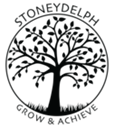 At Stoneydelph Primary School, personal, social and health education (PSHE) enables our pupils to become healthy, independent and responsible members of a society. PSHE helps our pupils to understand how they are developing personally and socially whilst growing up. PSHE also tackles many of the moral, social and cultural issues that are prevalent in today’s society (E-safety), with opportunities for pupils to learn about rights and responsibilities and appreciate what it means to be a member of a diverse society. Our pupils are encouraged to develop their sense of self-worth by playing a positive role in contributing to school life and the wider community.The PSHE Association evaluated research ‘A case for PSHE’ indicates that PSHE when taught well - helps keep children and young people safe, physically and emotionally healthy and prepared for life and work. PSHE Association evaluated research ‘PSHE, Academic Attainment and Employability’ indicates that growing evidence to suggest that the skills and attributes acquired through PSHE education have a significant impact on pupils' academic achievement, employability and future life chances. IntentImplementationImpactAt Stoneydelph Primary School, the intent of our PSHE curriculum is to deliver a curriculum, which encourages a safe learning environment, so that it is accessible to all. This will maximise the outcomes for every child so that they understand, retain and remember more of the key concepts. This will give the children the opportunity to become healthy, independent and responsible members of a society who understand how they are developing personally and socially. We provide our children with opportunities for them to learn about rights and responsibilities and appreciate what it means to be a member of a diverse society. This curriculum gives the children the confidence to tackle many of the moral, social and cultural issues that are part of growing up. Our children are encouraged to develop their sense of self-worth by playing a positive role in contributing to school life and the wider community.Intention:•	To build a PSHE curriculum, which develops learning and the attainment of knowledge and skills. •	The skills and knowledge to be applied across the wider curriculum•	The skills and knowledge prepares the children to be a global citizen now and in their future roles within a global community. •	Children to know retain and understand more. •	To design a curriculum with appropriate subject knowledge, skills and understanding to fulfil the duties of the National curriculum •	To provide a ‘balanced and broadly-based curriculum which promotes the spiritual, moral, cultural, mental and physical development of children•	 To prepare the children for the opportunities and responsibilities and experiences for later life.Clear and comprehensive scheme of work in line with the National Curriculum.•	The PSHE curriculum has three core learning themes: health and wellbeing, relationships and living in the wider world. It also incorporates the, Jigsaw POS, RSE policy and SOW and identifies links to British Values, Cultural Capital, SMSC and schools Key skills into the curriculum.•	By using the Jigsaw POS, the children have access to key knowledge and language to understand PSHE and to use across the curriculum.•	PSHE displays throughout the school focus on key aspects of PSHE and demonstrate the vocabulary used throughout the teaching of PSHE, which enables pupils to make links across the wider curriculum.•	All subjects make a link to PSHE and the language is used consistently by all staff (emotional coaching).Assemblies•	Whole school, Key Stage and class assemblies always make a link to PSHE and British Values.Clear and comprehensive RSE scheme of work within PSHE in line with the statuary requirements from the National Curriculum.•	The teaching and learning of RSE will be explicit for each year group so that children learn the knowledge, which is appropriate for their age.•	Children will become more aware of RSE and know the purpose of it, this develops and becomes more in-depth throughout the key stages.  •	Parents are informed of the content of the RSE programme of work (year 6) during the class transition meetings, planned information sessions, and further support / clarification will be given if required.Monitoring will demonstrate that: •	Children will know, retain and understand more about PSHE.•	Children will recognise and apply the British Values of Democracy, Tolerance, Mutual respect, Rule of law and Liberty.•	Children will demonstrate a healthy outlook towards school –attendance will be at least in-line with national and behaviour will be good.•	 This will help with a large majority of children to achieve age related expectations across the wider curriculum in addition to the core subjects.•	Children will develop positive and healthy relationship with their peers both now and in the future.•	Children will understand the physical aspects involved in RSE at an age appropriate level.•	Children will have respect for themselves and others.•	Children will have positive body images.